CES Meeting9/12/2022Merikay Waldvogel joined us via Zoom for a lecture on the '1933 Chicago World's Fair Sears Quilt Contest'. Merikay is an internationally known quilt historian, author, and lecturer. She is widely considered an expert on mid-20th century quilts. Her expertise and tireless research into quilting and the quilters who made them led to her induction into the Quilters Hall of Fame in 2009.Merikay Waldvogel joined us via Zoom for a lecture on the '1933 Chicago World's Fair Sears Quilt Contest'. Merikay is an internationally known quilt historian, author, and lecturer. She is widely considered an expert on mid-20th century quilts. Her expertise and tireless research into quilting and the quilters who made them led to her induction into the Quilters Hall of Fame in 2009.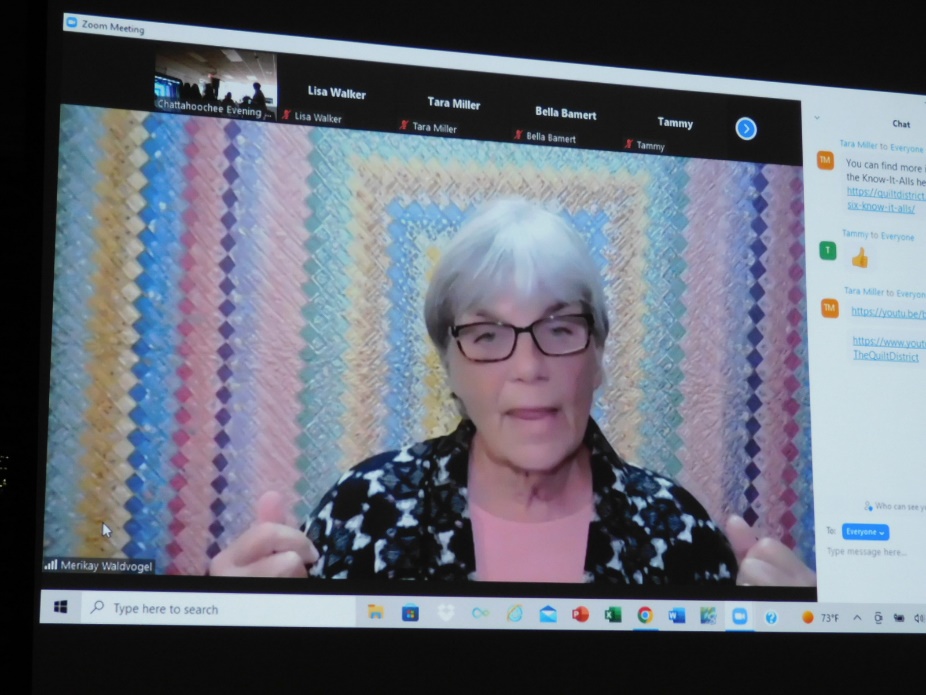 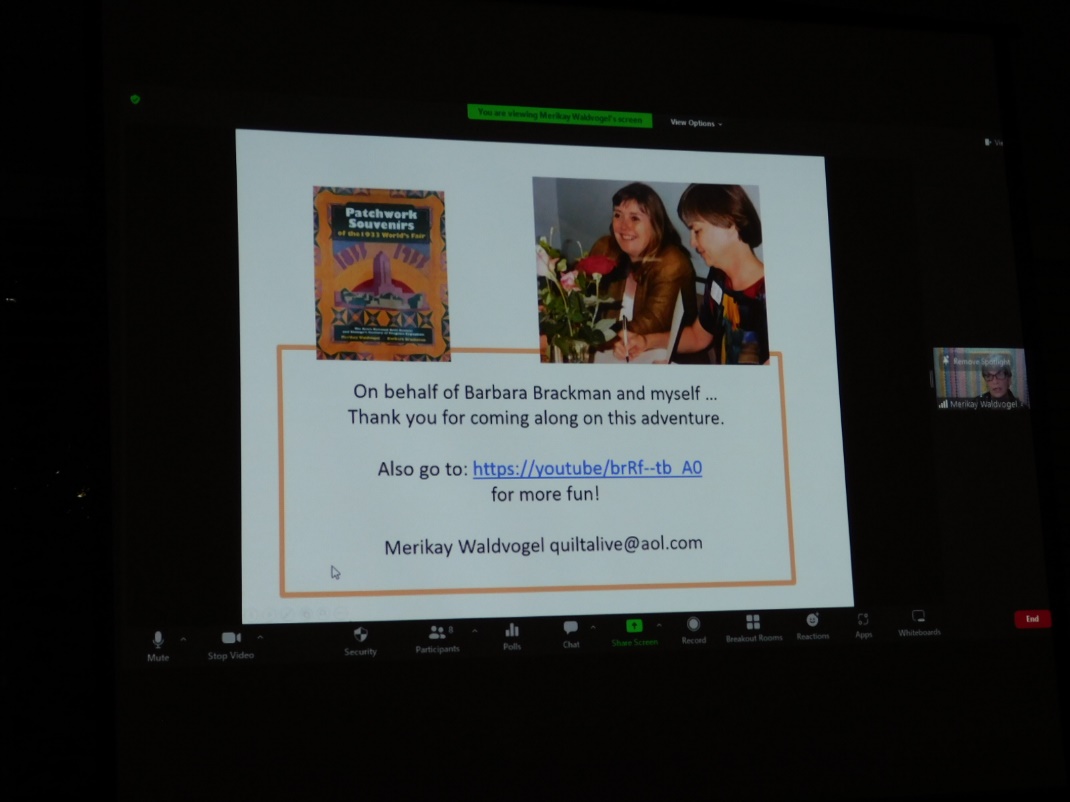 Block of the Month groupBlock of the Month groupBlock of the Month group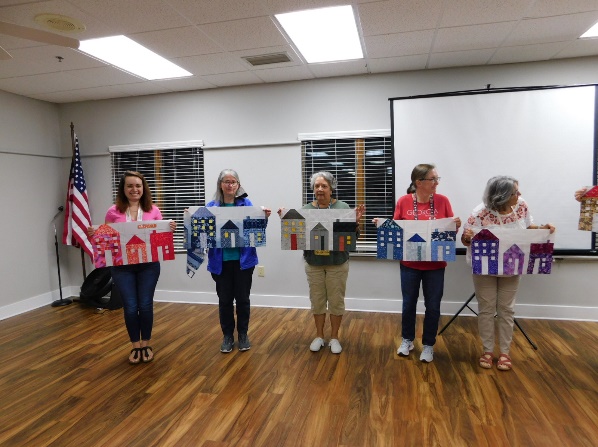 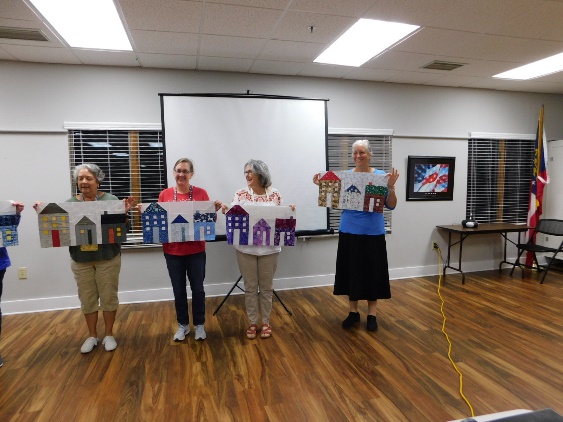 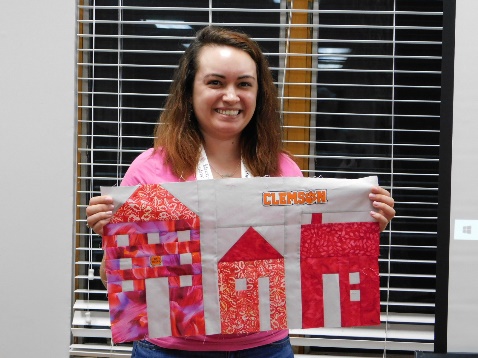 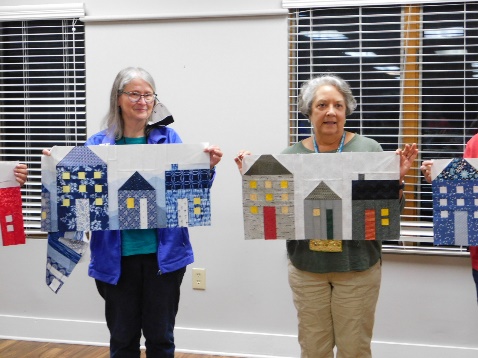 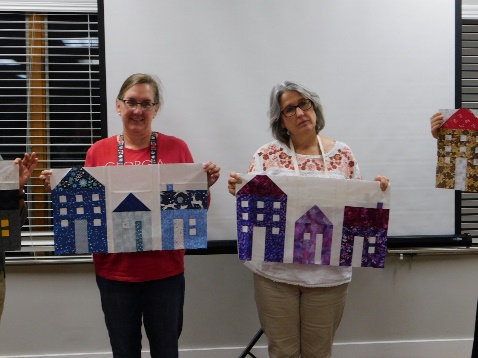 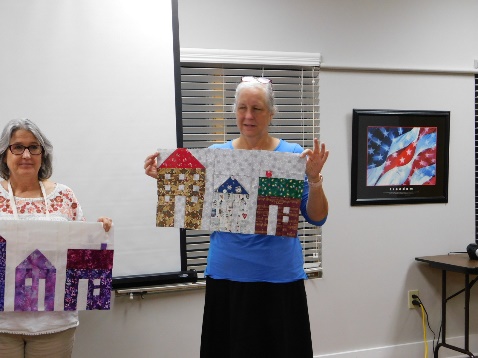 Quilt For Kids workshop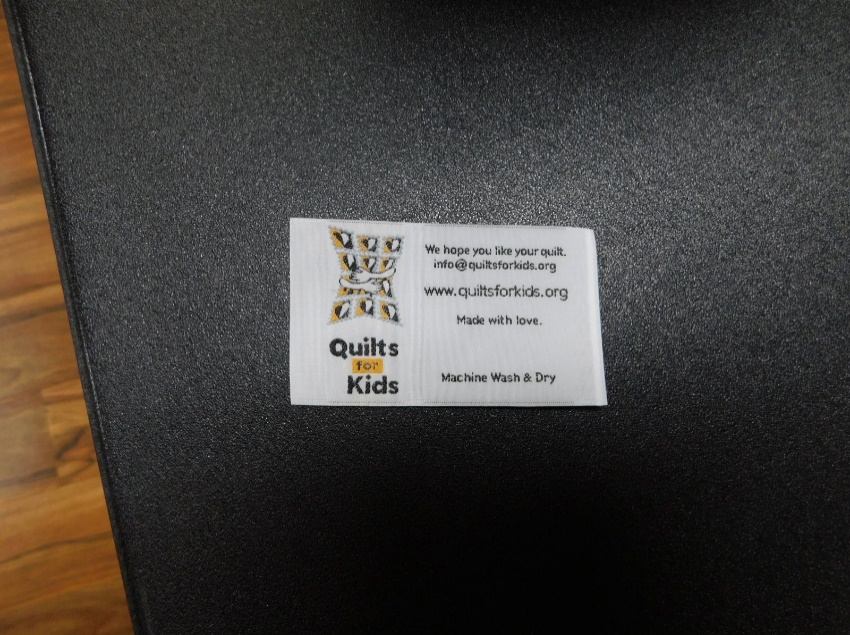 Show & TellShow & TellShow & Tell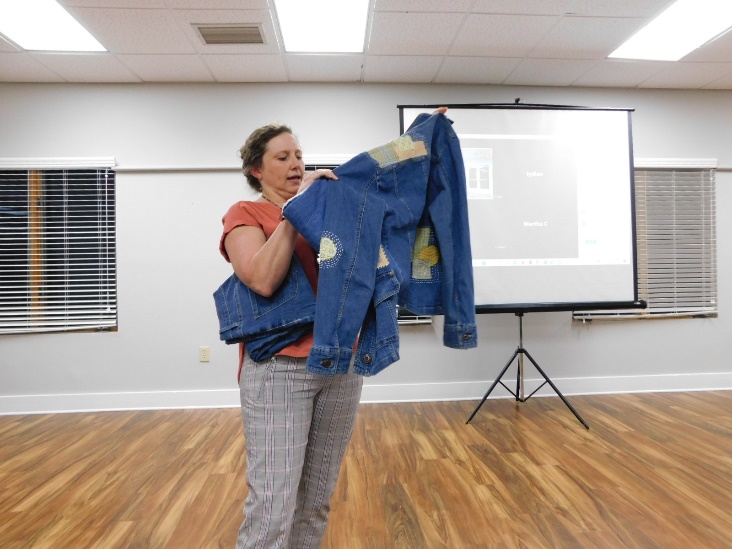 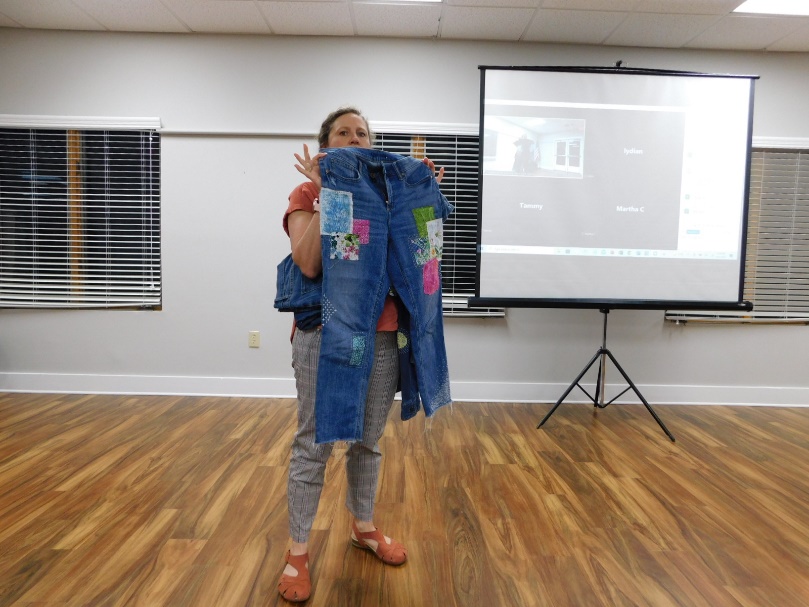 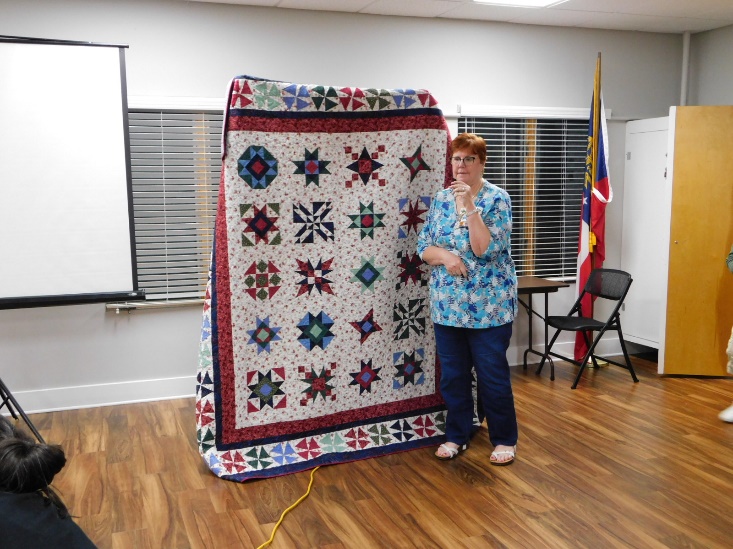 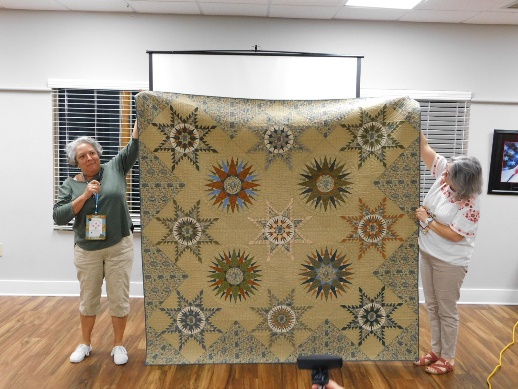 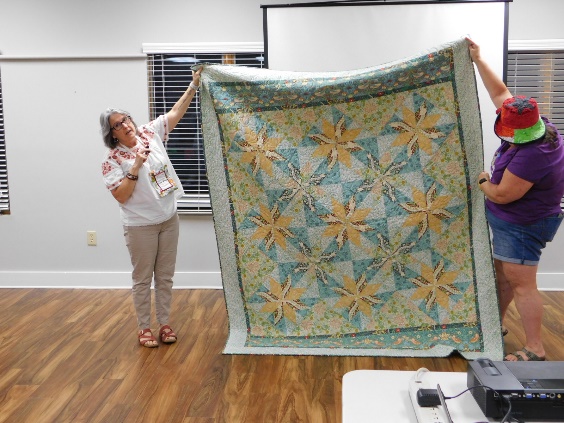 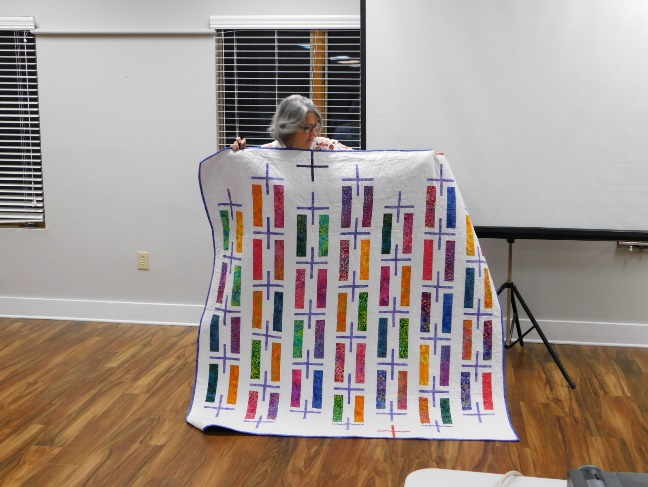 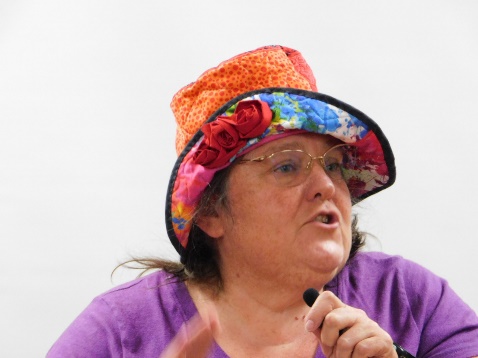 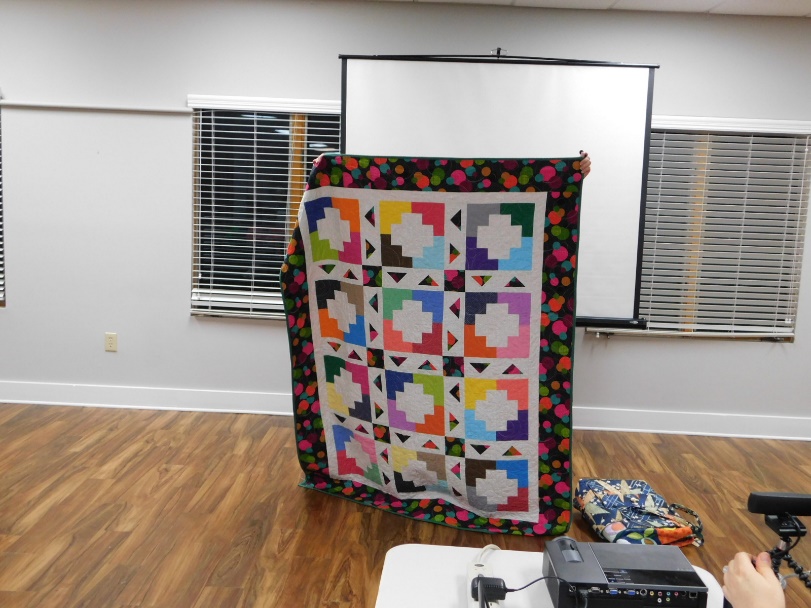 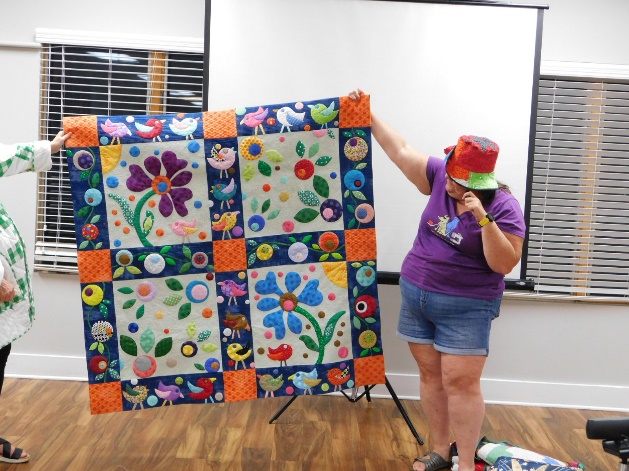 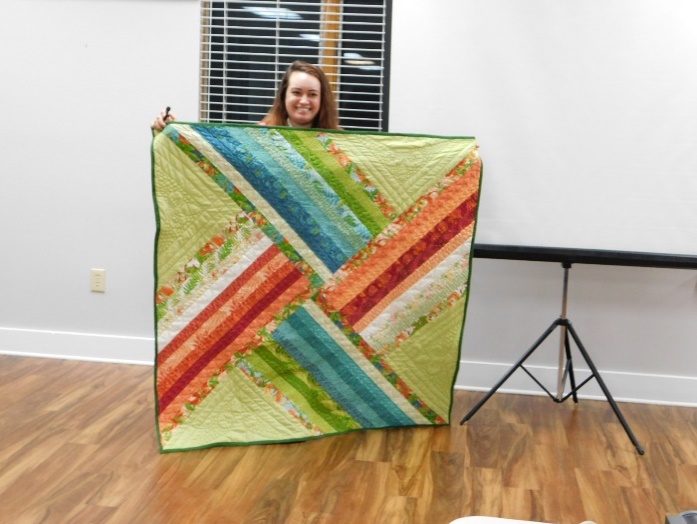 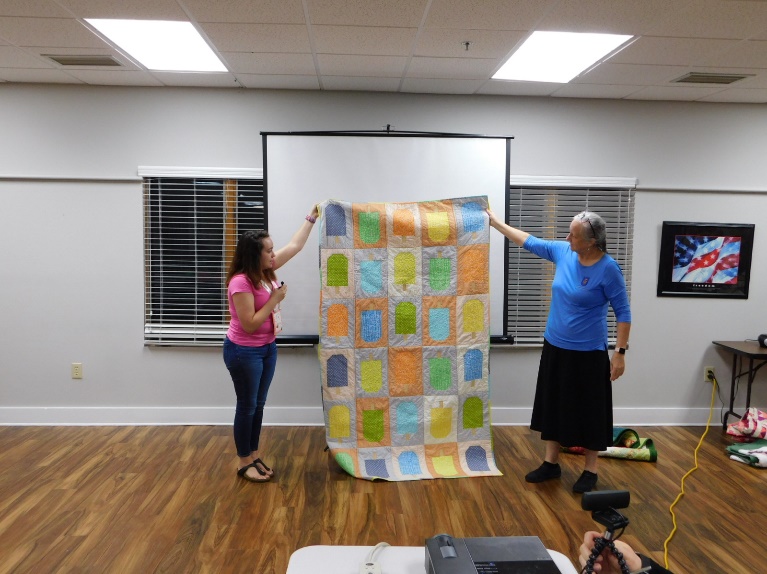 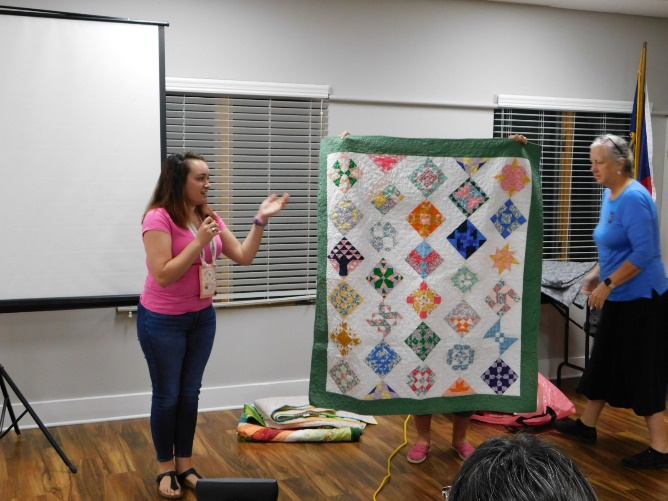 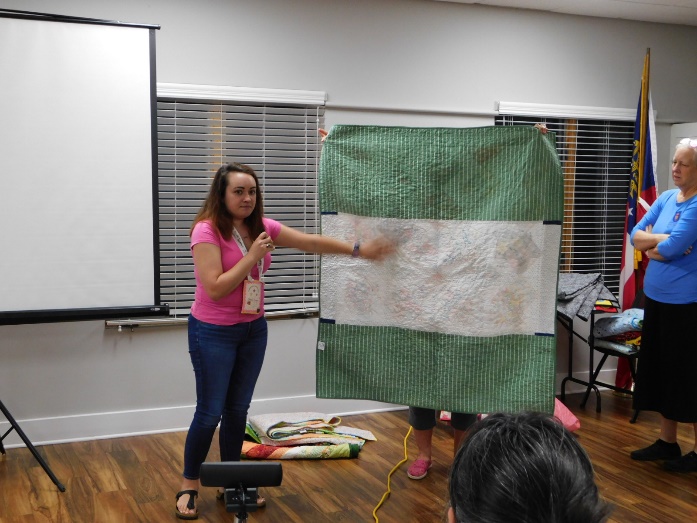 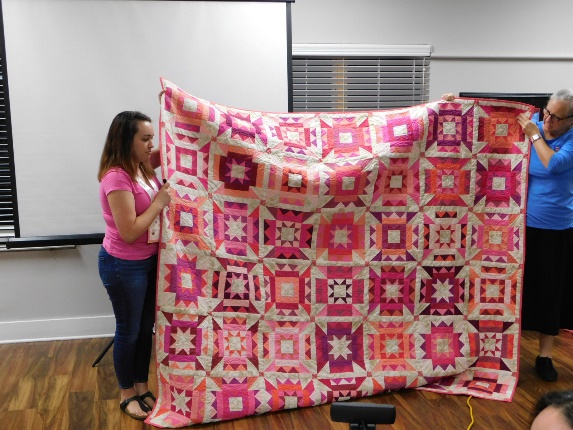 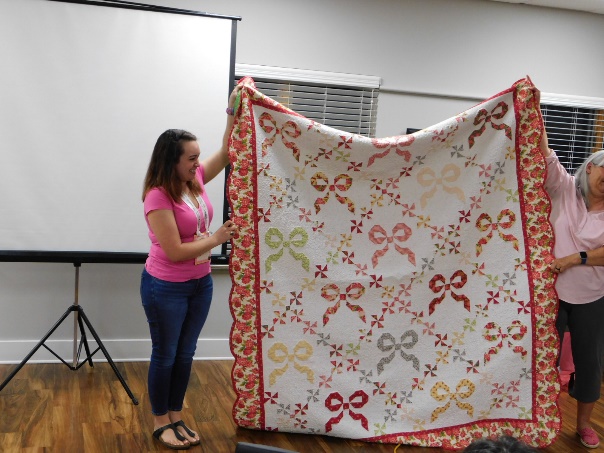 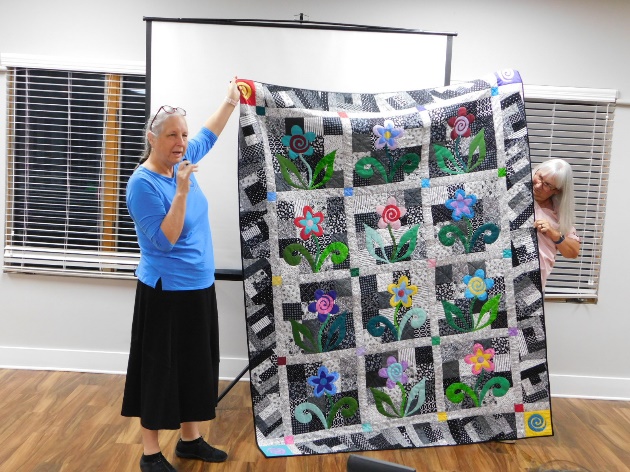 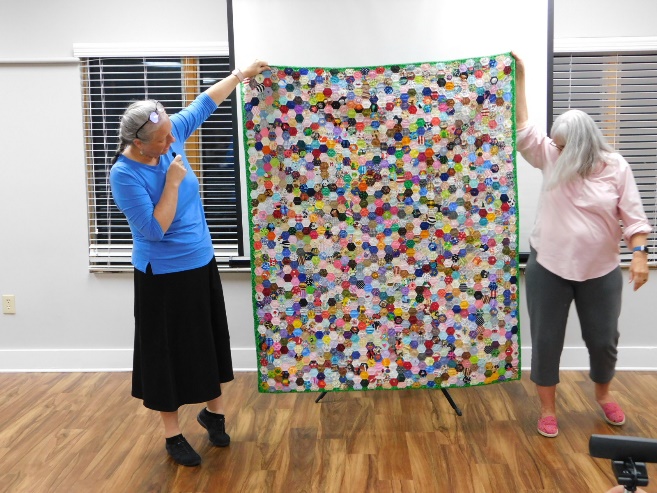 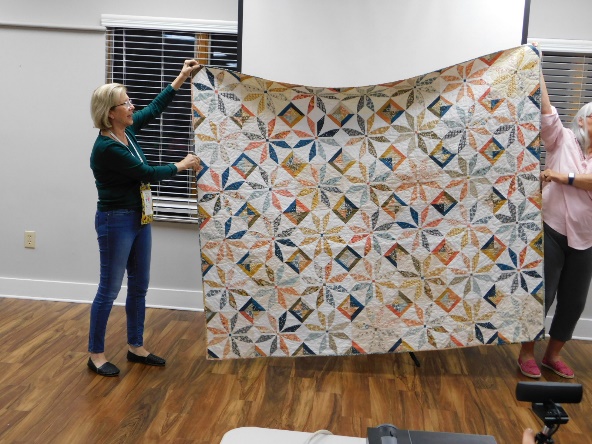 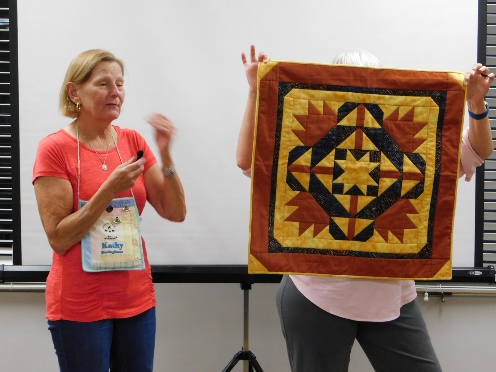 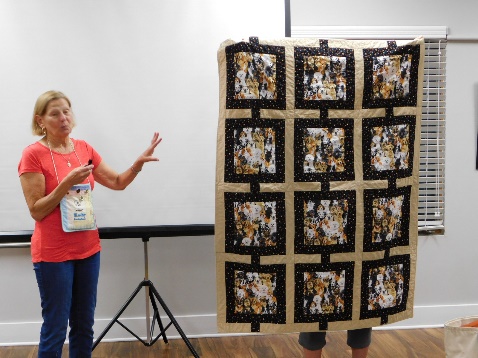 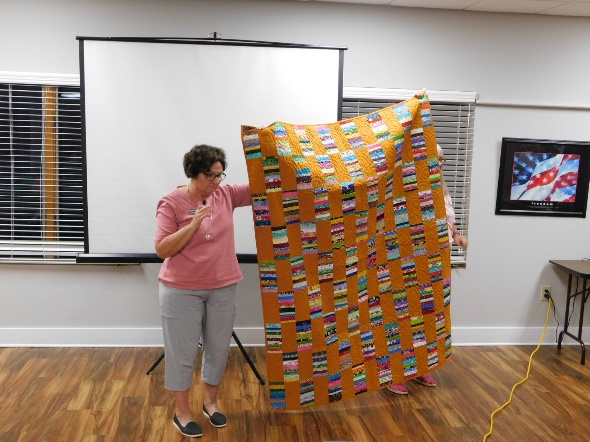 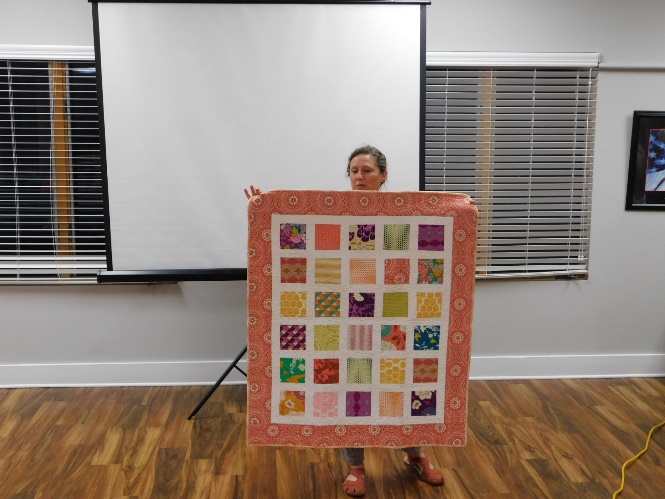 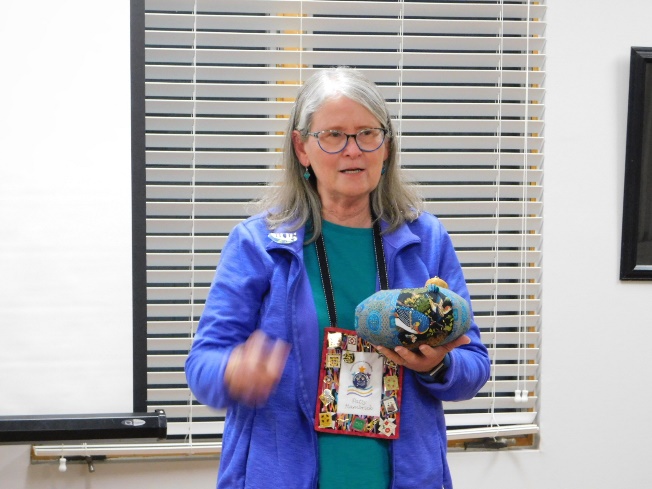 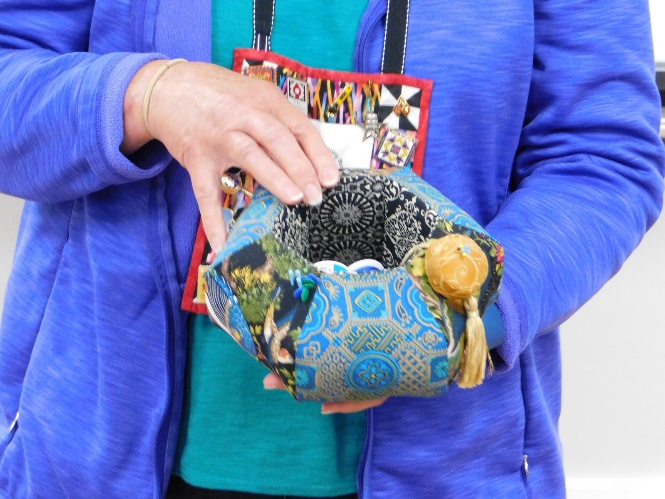 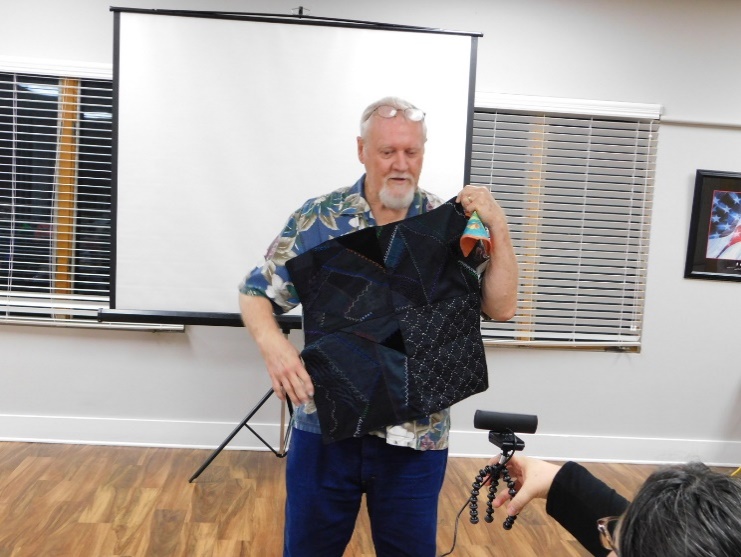 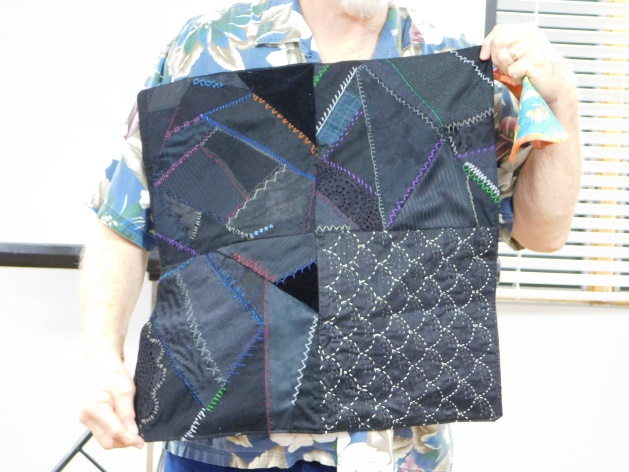 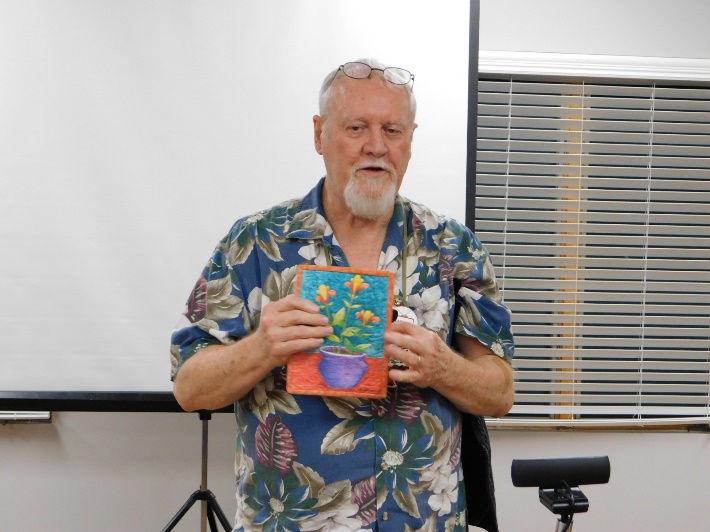 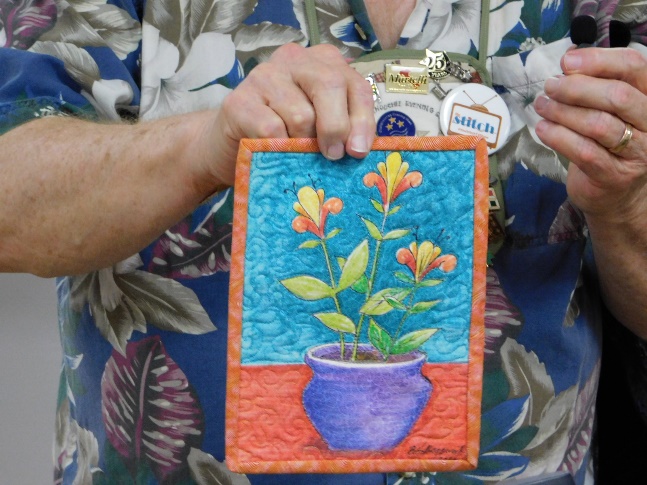 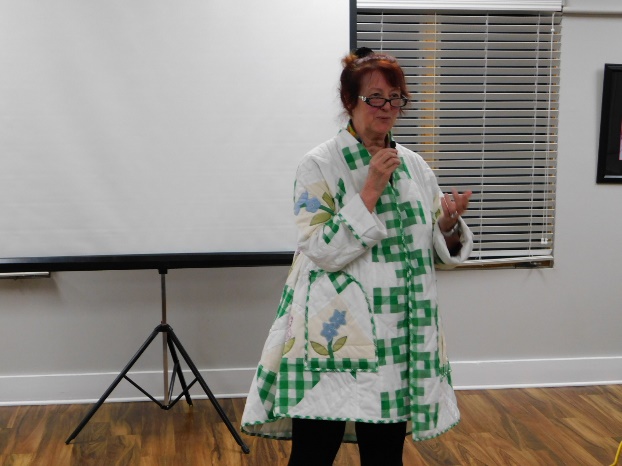 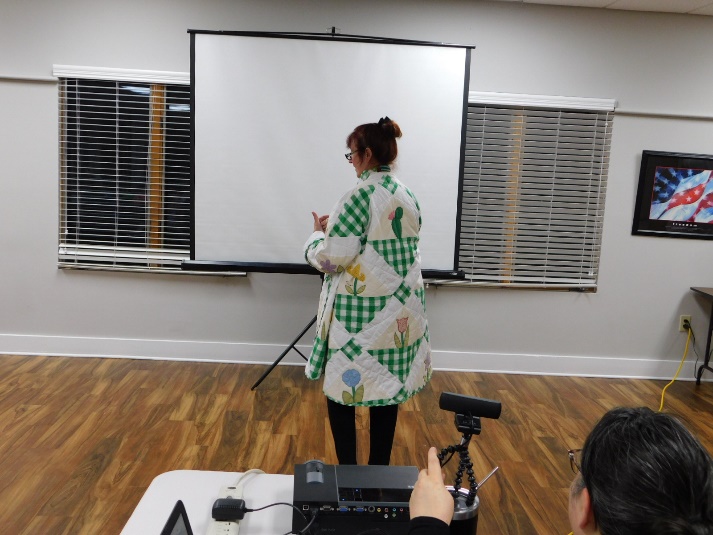 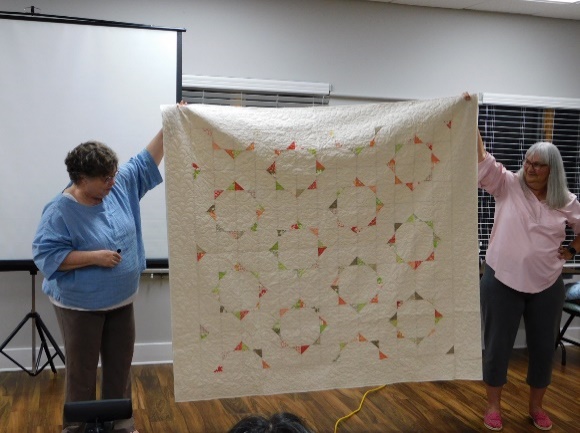 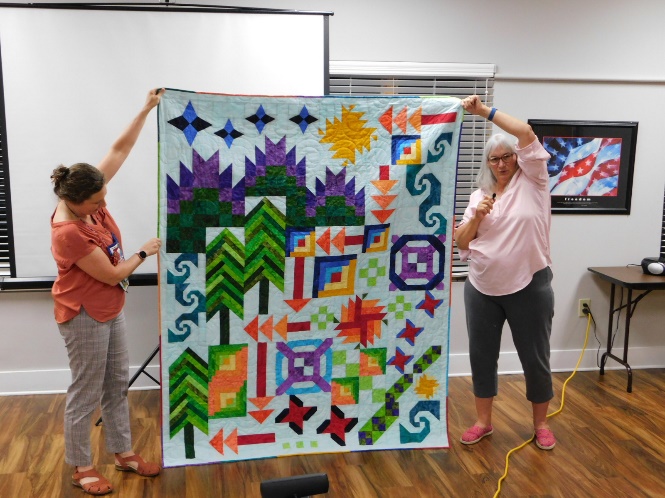 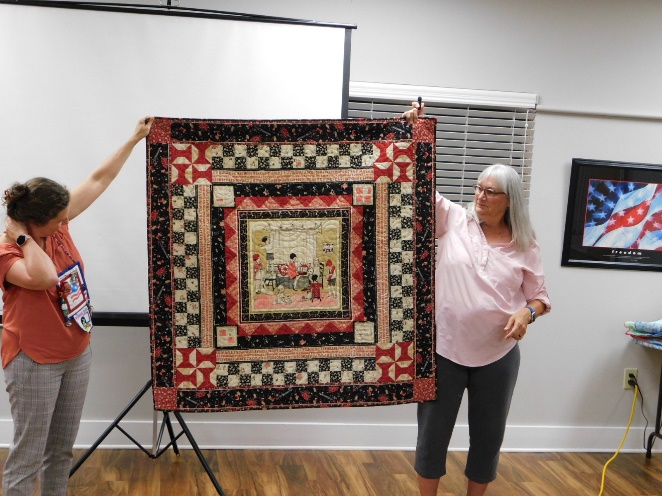 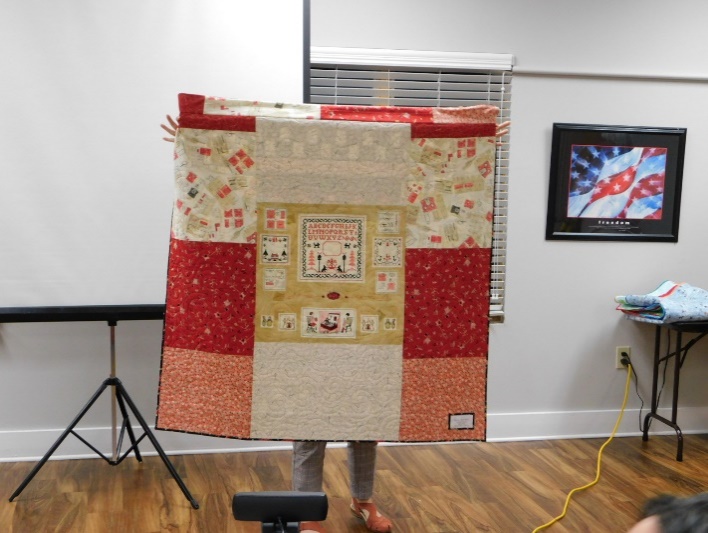 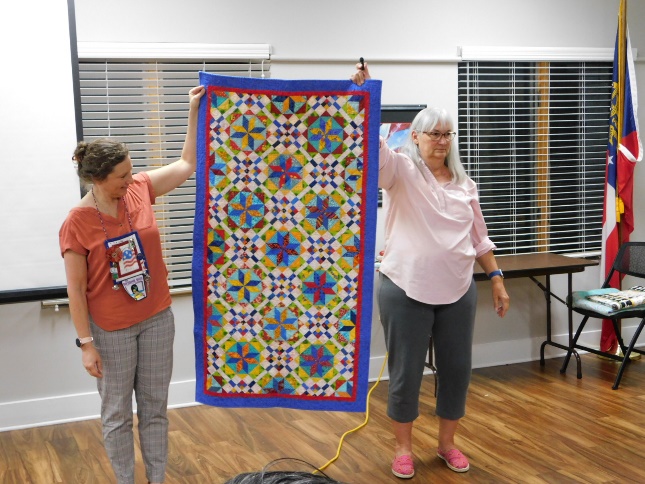 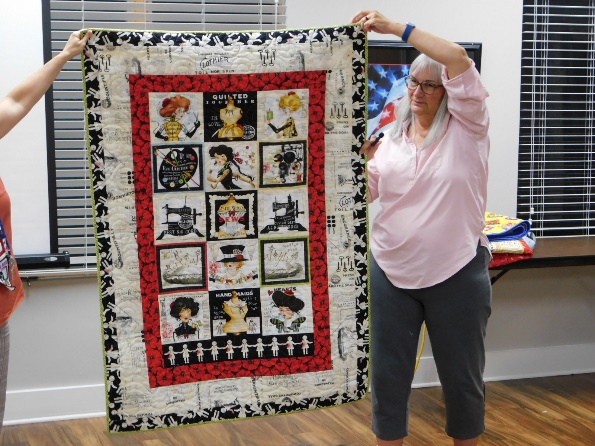 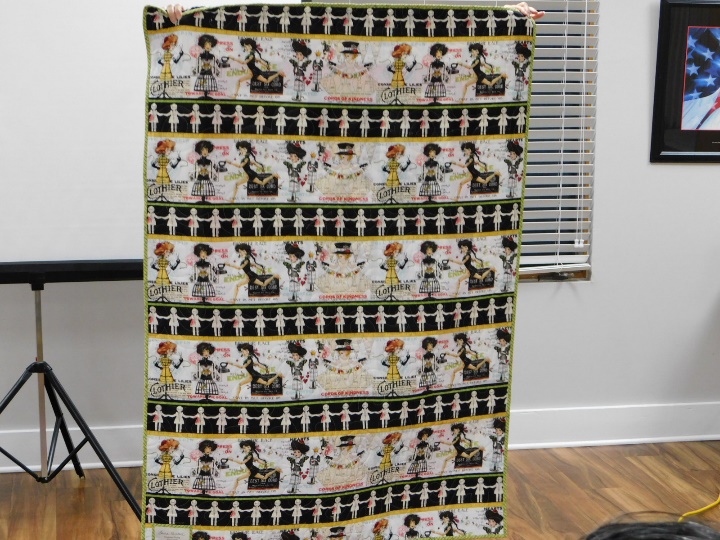 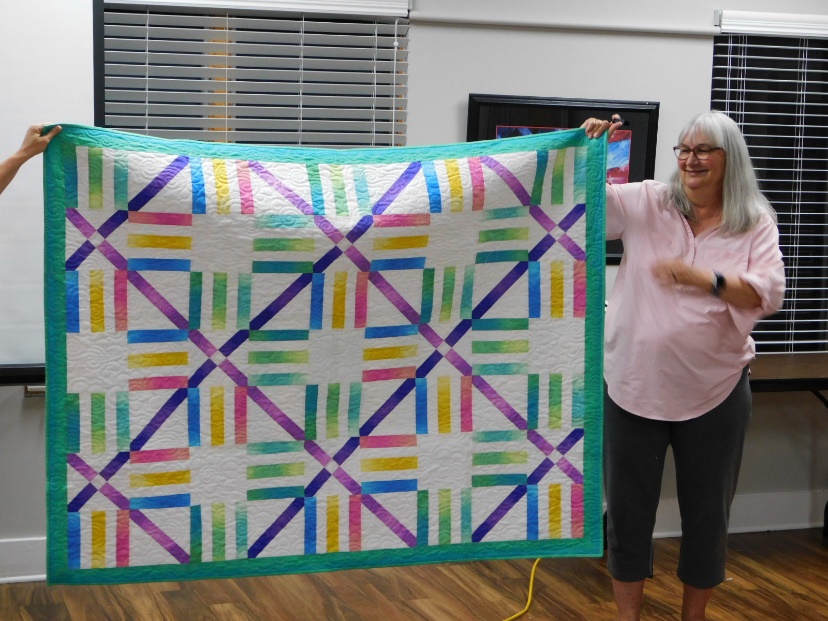 